Aufgabe: Verhaltensregeln für Roboter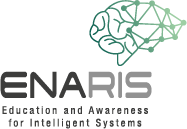 Auch eine künstliche Intelligenz benötigt ethische Verhaltensregeln, welche von Programmierer*innen, Wissenschaftler*innen und Unternehmer*innen entwickelt werden müssen!Stell dir folgendes Szenario vor:In naher Zukunft wird es möglich sein, einen eigenen Butler/Assistent für zuhause zu haben, der alles kann, was ein Mensch kann.Grundsätzlich soll dieser Roboter als Unterstützung im Haushalt dienen und dadurch den Alltag erleichtern.Dazu gehören alle Haushaltsaufgaben, die dir einfallen (Wäsche waschen, putzen, kochen ...).Die Tatsache, dass dieser Roboter viele Aufgaben bewältigen kann, wirft auch viele Fragen / Probleme auf.Versuche die folgenden Fragen allein zu beantworten. Überlege dir auch weitere Problemfälle, die mit einem Hausroboter auftreten könnten! Besprich anschließend deine Ansichten in der Gruppe!Sollte es erlaubt sein, bei den Hausaufgaben zu helfen?Soll es erlaubt sein, sich gegen Eindringlinge zu verteidigen?Soll es sich im Notfall selbst aktivieren dürfen?...